Publicado en  el 23/09/2016 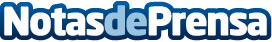 Els someliers holandesos valoren positivament el sector vinícola catalàLa delegació formada per una dotzena de sommeliers i periodistes d’Holanda ha finalitzat la seva estada a Catalunya amb una visió molt positiva del sector vitivinícola català.   

Datos de contacto:Nota de prensa publicada en: https://www.notasdeprensa.es/els-someliers-holandesos-valoren-positivament Categorias: Cataluña http://www.notasdeprensa.es